LAMPIRAN – LAMPIRANLampiran 1SURAT PERMOHONAN PENGISIAN KUESIONERKepada Yth.Bapak / Ibu / Saudara /  ( i )PT Untung Bersama SejahteraDi tempatDengan hormat,Sehubung untuk memenuhi kelengkapan penyususnan skripsi, dengan ini saya mahasiswa Universitas 17 Agustus 1945 Surabaya Fakultas Ekonomi dan Bisnis program studi  Manajemen Sumber Daya Manusia.Nama		: Liony Inge Cindy WiyonoNBI		: 1211600018Bermaksud mengadakan penelitian pada perusahaan ini PT Untung Bersama Sejahtera dengan judul Pengaruh Gaya Kepemimpinan Transformasional, Stres Kerja dan Lingkungan Kerja terhadap Kinerja Karyawan PT Untung Bersama Sejahtera pada divisi Marketing Lokal.Sebagai salah satu syarat untuk mengikuti ujian sarjana pada Universitas 17 Agustus Surabaya. Maka dengan segala kerendahan hati penulis, memohon kesediaan Bapak / Ibu / Saudara / ( i ) untuk sedikit meluangkan waktu dalam mengisi kuesioner yang telah dilampirkan.Penelitian ini semata – mata bersifat ilmiah, dan hanya dipergunakan untuk keperkuan penyusunan skripsi. Disamping itu juga, diharapkan hasil penelitian ini dapat memberikan masukan bagi penulis.Saya memohon kesediaan Bapak / Ibu / Saudara / ( i ) untuk menjawab semua pertanyaan yang ada secara jujur dan terbuka, mengingat data yang saya perlukan sangat besar sekali artinya peneliti menjamin kerahasiaan identitas dan setiap jawaban responden. Atas segala bantuan dan partisipasi yang Bapak / Ibu  /  Saudara / ( i ) berikan,saya ucapakan terima kasih.Lampiran 2DAFTAR PERTANYAAN KUESIONERPENGARUH GAYA KEPEMIMPINAN TRANSFORMASIONAL, STERS KERJA, DAN LINGKUNGAN KERJA TERHADAP KINERJA KARYAWAN  PT UNTUNG BERSAMA SEJAHTERA PADA DIVISI MARKETING LOKALIsilah data diri anda sesuai dengan keadaan yang sebenarnya. Karakteristik Responden Berilah tanda  ( X ) pada jawaban yang menurut Bapak/Ibu/Saudara/(i) :No Induk Karyawan :Bagian :MR				c. AE			e. Promo & AdvMPC				d. ADMJenis Kelamin :Laki – Laki			b. PerempuanUsia saat ini :17 – 22 tahun			c. 2 9 – 34 tahun23 – 28 tahun			d. > = 35 tahunPendidikan terakhir :SMA atau Sederajat		c. S1Diploma				d. S2 atau S3Jarak dari tempat kerja ke tempat tinggal / kost / asrama :0 - < 5 km				c. 10 - < 15 km5 - < 10 km			d. >= 15 kmMasa kerja / lama bekerja :0 – 3 Tahun			b. >= 3 TahunResponden diharapkan membaca terlebih dahulu deskripsi masing – masing pertanyaan sebelum memberikan jawaban.Pilihlah salah satu jawaban dengan memberikan tanda checklist ( √ ) pada jawaban yang paling sesuai menurut Bapak / Ibu / Saudara / ( i ). Masing – masing pilihan jawaban memiliki makna sebagai berikut : (Diharapkan untuk tidak menjawab lebih dari satu pilihan jawaban )STS	= Sangat Tidak SetujuTS	= Tidak SetujuN	= NormalS	= SetujuSS	= Sangat SetujuKuesionerVariabel ( X1 ) Gaya Kepemimpinan TransformasionalVariabel ( X2 ) Stres KerjaVariabel ( X3 ) Lingkungan KerjaVariabel ( Y ) Kinerja KaryawanTerima kasih atas waktu dan partisipasi anda.Lampiran 3Rekapitulasi Tanggapan Responden atas Variabel Gaya Kepemipminan Transformasional.Lampiran 4Rekapitulasi Tanggapan Responden atas Variabel Stres KerjaLampiran 5Rekapitulasi Tanggapan Responden atas Variabel Lingkungan KerjaLampiran 6Rekapitulasi Tanggapan Responden atas Variabel Kinerja KaryawanLampiran 7Hasil Persepsi RespondenLampiran 8Uji Asumsi KlasikNormalitas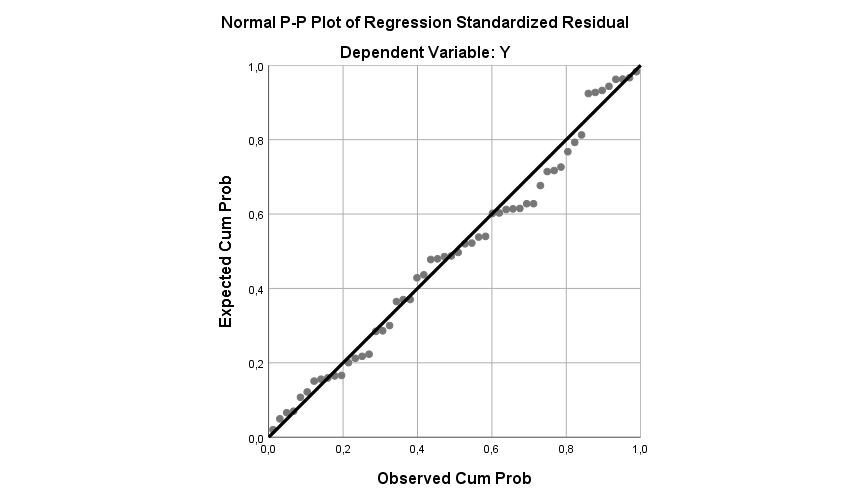 MultikolinieirtasHeteroskedatisitas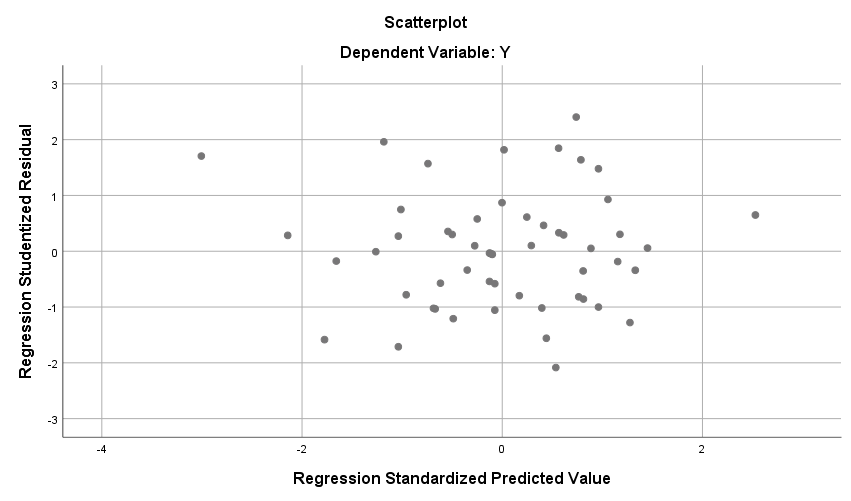 Korelasi Lampiran 9Hasil Analisis Regresi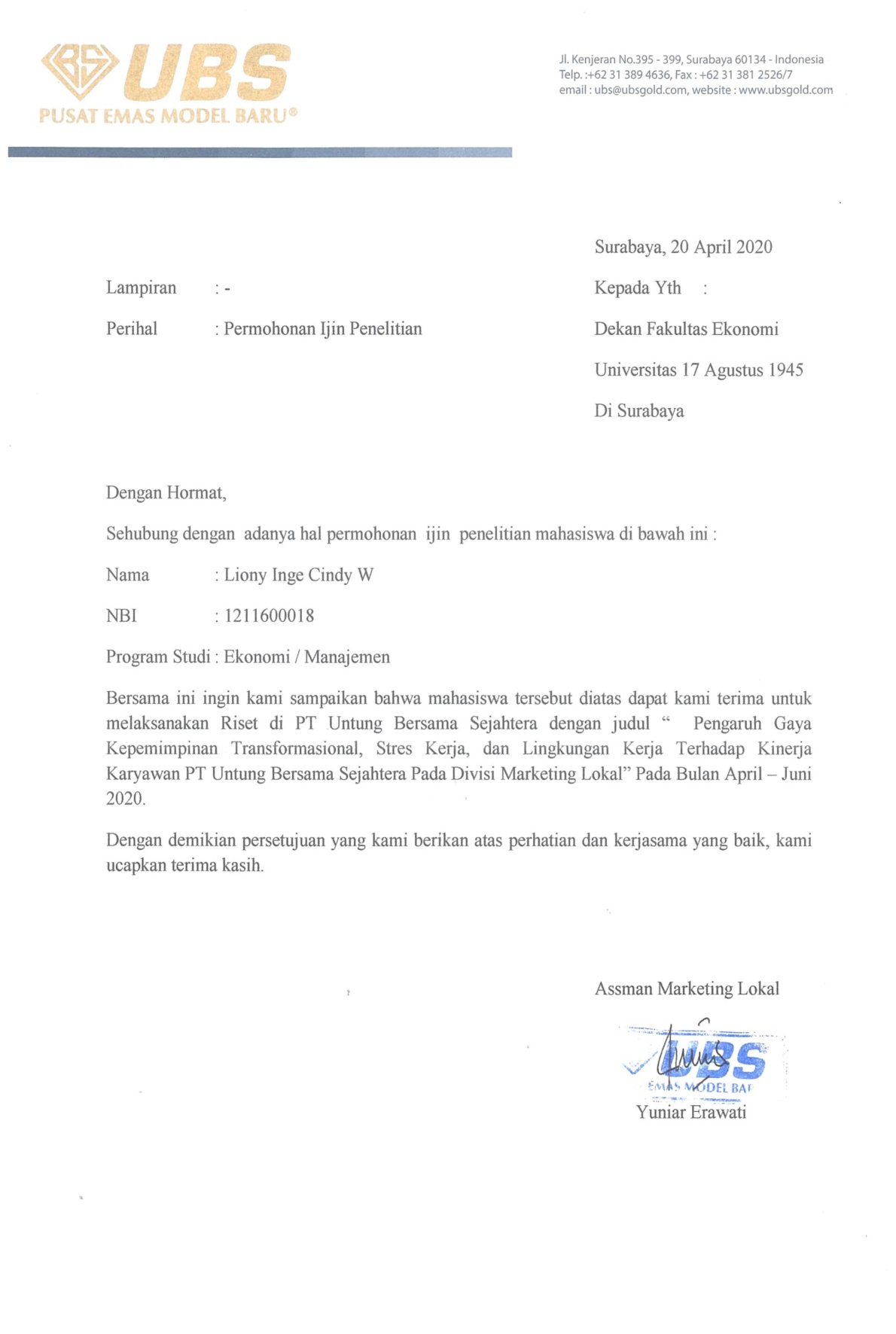 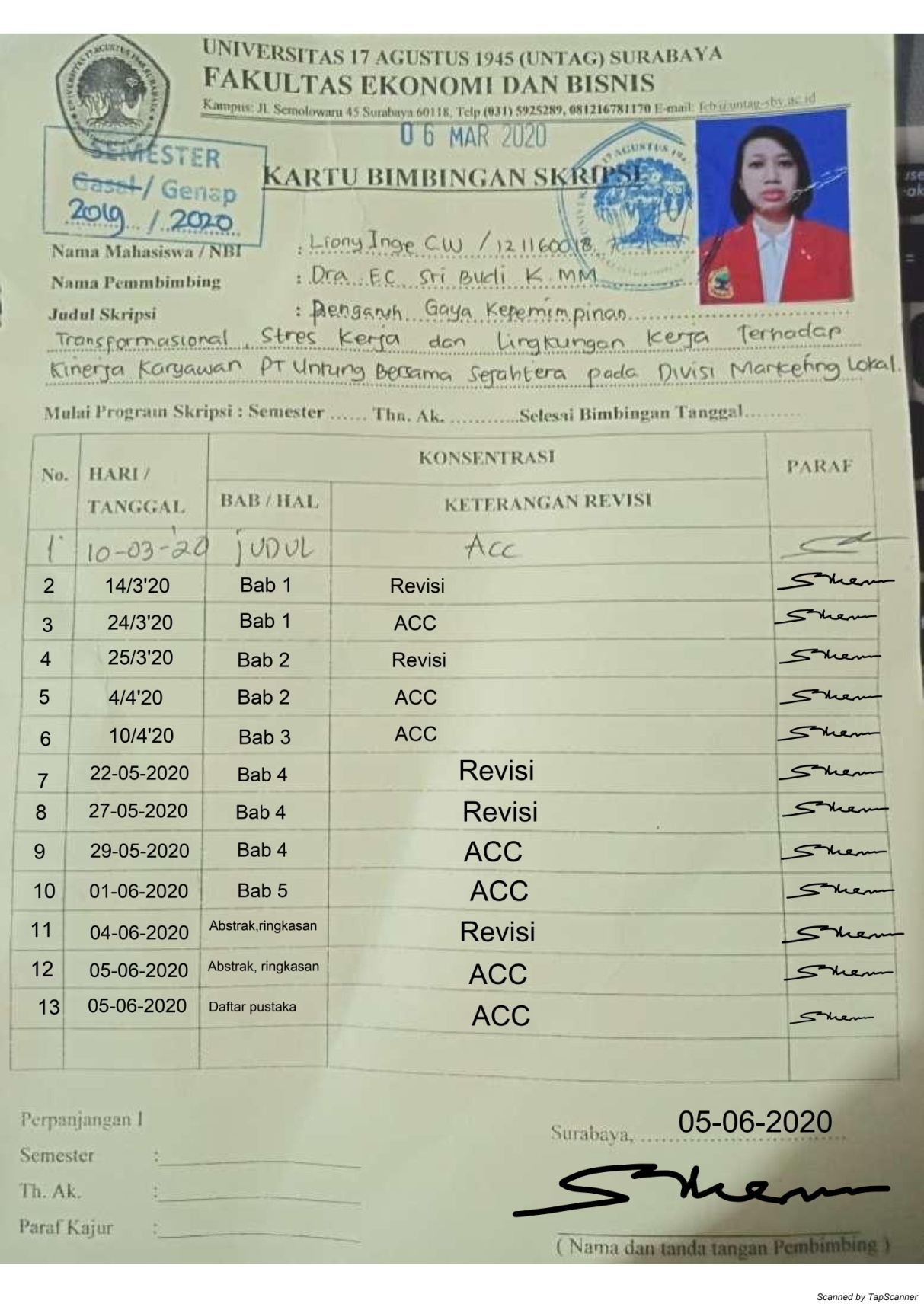 NoPernyataanSTSTSNSSSKARISMAKARISMAKARISMAKARISMAKARISMAKARISMAKARISMA1.Pemimpin saya mendapatkan rasa hormat dari para pegawai.INSPIRASIINSPIRASIINSPIRASIINSPIRASIINSPIRASIINSPIRASIINSPIRASI2.Pemimpin membangkitkan antusiasme saya untuk melakukan pekerjaanPERTIMBANGAN INDIVIDUPERTIMBANGAN INDIVIDUPERTIMBANGAN INDIVIDUPERTIMBANGAN INDIVIDUPERTIMBANGAN INDIVIDUPERTIMBANGAN INDIVIDUPERTIMBANGAN INDIVIDU3.Pemimpin bersedia mendengarkan kesulitan dan keluhan yang saya alamiPEMBANGKIT INTELEKTUALPEMBANGKIT INTELEKTUALPEMBANGKIT INTELEKTUALPEMBANGKIT INTELEKTUALPEMBANGKIT INTELEKTUALPEMBANGKIT INTELEKTUALPEMBANGKIT INTELEKTUAL4.Pemimpin mendorong saya untuk menyelesaikan masalah pekerjaan secara rasional / logisNoPernyataanSTSTSNSSSFISIOLOGIFISIOLOGIFISIOLOGIFISIOLOGIFISIOLOGIFISIOLOGIFISIOLOGI1.Saya merasa jantung saya berdebar ketika mulai menemukan kesulitan dipekerjaanPSIKOLOGISPSIKOLOGISPSIKOLOGISPSIKOLOGISPSIKOLOGISPSIKOLOGISPSIKOLOGIS2.Saya mudah tersinggung ketika bila ditegur PERILAKUPERILAKUPERILAKUPERILAKUPERILAKUPERILAKUPERILAKU3.Saya sulit, tidur baik siang atau malam hari serta sering terbangun saat tidurNoPernyataanSTSTSNSSSSUHU UDARASUHU UDARASUHU UDARASUHU UDARASUHU UDARASUHU UDARASUHU UDARA1.Ruangan  yang temperaturnya cukup membuat ruang kerja menjadi sejuk sehingga saya bekerja menjadi lebih nyamanPENERANGANPENERANGANPENERANGANPENERANGANPENERANGANPENERANGANPENERANGAN2.Penerangan yang ada cukup baik, sehinggan dapat mendukung aktivitas pekerjaan saya.DEKORASI DI TEMPAT KERJADEKORASI DI TEMPAT KERJADEKORASI DI TEMPAT KERJADEKORASI DI TEMPAT KERJADEKORASI DI TEMPAT KERJADEKORASI DI TEMPAT KERJADEKORASI DI TEMPAT KERJA3.Ruang kerja saya memiliki ruang gerak yang pas sehingga bisa mendukung aktivitas dipekerjaanHUBUNGAN KERJA ANTARA BAWAHAN DENGAN ATASANHUBUNGAN KERJA ANTARA BAWAHAN DENGAN ATASANHUBUNGAN KERJA ANTARA BAWAHAN DENGAN ATASANHUBUNGAN KERJA ANTARA BAWAHAN DENGAN ATASANHUBUNGAN KERJA ANTARA BAWAHAN DENGAN ATASANHUBUNGAN KERJA ANTARA BAWAHAN DENGAN ATASANHUBUNGAN KERJA ANTARA BAWAHAN DENGAN ATASAN4.Saya merasa bebas dan nyaman untuk berbicara jujur pada atasan sayaHUBUNGAN ANTAR KARYAWANHUBUNGAN ANTAR KARYAWANHUBUNGAN ANTAR KARYAWANHUBUNGAN ANTAR KARYAWANHUBUNGAN ANTAR KARYAWANHUBUNGAN ANTAR KARYAWANHUBUNGAN ANTAR KARYAWAN5Hubungan sesama rekan kerja sangat harmonisNoPernyataanSTSTSNSSSKUALITAS KUALITAS KUALITAS KUALITAS KUALITAS KUALITAS KUALITAS 1.Saya bekerja dengan teliti sehingga tidak ada kesalahan.KUANTITASKUANTITASKUANTITASKUANTITASKUANTITASKUANTITASKUANTITAS2.Saya selalu berusaha mencapai target yang ditargetkan oleh perusahaan.KETEPATAN WAKTUKETEPATAN WAKTUKETEPATAN WAKTUKETEPATAN WAKTUKETEPATAN WAKTUKETEPATAN WAKTUKETEPATAN WAKTU3.Saya mampu menyelesaikan  pekerjaan lebih cepat dari target yang ditentukanEFEKTIVITASEFEKTIVITASEFEKTIVITASEFEKTIVITASEFEKTIVITASEFEKTIVITASEFEKTIVITAS4.Saya bekerja dengan se efektif mungkin supaya bisa menguntungkan perusahaan dari hasil yang sudah saya capaiKEMANDIRIANKEMANDIRIANKEMANDIRIANKEMANDIRIANKEMANDIRIANKEMANDIRIANKEMANDIRIAN5.Saya bisa menyelesaiakan  pekerjaan tanpa bimbingan dari pengawas kerja.   KOMITMENKOMITMENKOMITMENKOMITMENKOMITMENKOMITMENKOMITMEN6Saya memegang teguh peraturan dalam melaksanakan pekerjaan.RespondenGaya Kepemimpinan TransformasionalGaya Kepemimpinan TransformasionalGaya Kepemimpinan TransformasionalGaya Kepemimpinan TransformasionalGaya Kepemimpinan TransformasionalRespondenX1.1X1.2X1.3X1.4Total155552024444163555520432331155544186544518744441685555209445417104545181155552012545519133333121444441615444416162323101744441618555520194444162032451421444416224444162345451824555520255555202654441727555520284444162955552030544518315433153255552033555419343333123544441636544417375555203855441839454417403333124155552042333312435545194455552045554418464444164755441848454518494444165044441651544518524555195344341554433414RespondenStres KerjaStres KerjaStres KerjaStres KerjaRespondenX2.1X2.2X2.3Total13216244412332384344115323863238743411832279323810322711434111232271333391444311154239164228173339182327194329204329213328222237234331024322725433102632272742282843292942393044412313328323328333216344329352327363227374228384228394241040323841111342232743421744322745322746322747322748433104932385033285142395222265344210544228RespondenLingkungan KerjaLingkungan KerjaLingkungan KerjaLingkungan KerjaLingkungan KerjaLingkungan KerjaRespondenX3.1X3.2X3.3X3.4X3.5Total124343162444442035554524433221115554442265534421744335198555452494425217105553422115444421125444421133333315145433419154544421165531317175544422184444420194433418205541318214424418223434418234443318245535523255544422265553422274433418285544422294455523305544422314433317323435419334444521343321312354444420364443419374534521384444420394433418404433317415545524424443419434444420443534520454444420463443418475554524484454421494444521504444420514443419523555422534444319544444420RespondenLingkungan KerjaLingkungan KerjaLingkungan KerjaLingkungan KerjaLingkungan KerjaLingkungan KerjaLingkungan KerjaRespondenY1.1Y1.2Y1.3Y1.4Y1.5Y1.6Total155555530245544426355552527434444322534343421635454526734444423845454527934345524104444442411354545261245444526133333331814333424191554444425163443342117444444241845555529193434442220443445242134444423224434442323343434212455444426253444442326455525262735342522284444342329554555293035353524313434342132455555293345444526343433442135344444233645444526373535452538454444253924344421403434442241555555304245454426434444442444354534244545454426463434442247554545284844444424494555452850444444245144444424523544532453343443215444444424Descriptive StatisticsDescriptive StatisticsDescriptive StatisticsDescriptive StatisticsDescriptive StatisticsDescriptive StatisticsNMinimumMaximumMeanStd. DeviationX1.1542,005,004,3333,75235X1.2542,005,004,2593,80529X1.3542,005,004,1296,72804X1.4543,005,004,2963,69035Valid N (listwise)54X1.1X1.1X1.1X1.1X1.1X1.1FrequencyPercentValid PercentCumulative PercentValid2,0011,91,91,9Valid3,00611,111,113,0Valid4,002138,938,951,9Valid5,002648,148,1100,0ValidTotal54100,0100,0X1.2X1.2X1.2X1.2X1.2X1.2FrequencyPercentValid PercentCumulative PercentValid2,0023,73,73,7Valid3,00611,111,114,8Valid4,002240,740,755,6Valid5,002444,444,4100,0ValidTotal54100,0100,0X1.3X1.3X1.3X1.3X1.3X1.3FrequencyPercentValid PercentCumulative PercentValid2,0011,91,91,9Valid3,00814,814,816,7Valid4,002851,951,968,5Valid5,001731,531,5100,0ValidTotal54100,0100,0X1.4X1.4X1.4X1.4X1.4X1.4FrequencyPercentValid PercentCumulative PercentValid3,00713,013,013,0Valid4,002444,444,457,4Valid5,002342,642,6100,0ValidTotal54100,0100,0Descriptive StatisticsDescriptive StatisticsDescriptive StatisticsDescriptive StatisticsDescriptive StatisticsDescriptive StatisticsNMinimumMaximumMeanStd. DeviationX2.1541,004,003,2963,71717X2.2541,004,002,5000,69364X2.3541,004,002,4444,79305Valid N (listwise)54X2.1X2.1X2.1X2.1X2.1X2.1FrequencyPercentValid PercentCumulative PercentValid1,0011,91,91,9Valid2,0059,39,311,1Valid3,002546,346,357,4Valid4,002342,642,6100,0ValidTotal54100,0100,0X2.2X2.2X2.2X2.2X2.2X2.2FrequencyPercentValid PercentCumulative PercentValid1,0011,91,91,9Valid2,003055,655,657,4Valid3,001833,333,390,7Valid4,0059,39,3100,0ValidTotal54100,0100,0X2.3X2.3X2.3X2.3X2.3X2.3FrequencyPercentValid PercentCumulative PercentValid1,0047,47,47,4Valid2,002851,951,959,3Valid3,001629,629,688,9Valid4,00611,111,1100,0ValidTotal54100,0100,0Descriptive StatisticsDescriptive StatisticsDescriptive StatisticsDescriptive StatisticsDescriptive StatisticsDescriptive StatisticsNMinimumMaximumMeanStd. DeviationX3.1542,005,004,1481,73734X3.2543,005,004,2963,57065X3.3542,005,003,7037,81564X3.4541,005,003,6296,91726X3.5541,005,003,9444,78708Valid N (listwise)54X3.1X3.1X3.1X3.1X3.1X3.1FrequencyPercentValid PercentCumulative PercentValid2,0011,91,91,9Valid3,00814,814,816,7Valid4,002750,050,066,7Valid5,001833,333,3100,0ValidTotal54100,0100,0X3.2X3.2X3.2X3.2X3.2X3.2FrequencyPercentValid PercentCumulative PercentValid3,0035,65,65,6Valid4,003259,359,364,8Valid5,001935,235,2100,0ValidTotal54100,0100,0X3.3X3.3X3.3X3.3X3.3X3.3FrequencyPercentValid PercentCumulative PercentValid2,0047,47,47,4Valid3,001629,629,637,0Valid4,002648,148,185,2Valid5,00814,814,8100,0ValidTotal54100,0100,0X3.4X3.4X3.4X3.4X3.4X3.4FrequencyPercentValid PercentCumulative PercentValid1,0035,65,65,6Valid2,0011,91,97,4Valid3,001527,827,835,2Valid4,002953,753,788,9Valid5,00611,111,1100,0ValidTotal54100,0100,0X3.5X3.5X3.5X3.5X3.5X3.5FrequencyPercentValid PercentCumulative PercentValid1,0011,91,91,9Valid2,0011,91,93,7Valid3,00916,716,720,4Valid4,003259,359,379,6Valid5,001120,420,4100,0ValidTotal54100,0100,0Descriptive StatisticsDescriptive StatisticsDescriptive StatisticsDescriptive StatisticsDescriptive StatisticsDescriptive StatisticsNMinimumMaximumMeanStd. DeviationY.1542,005,003,6481,73092Y.2543,005,004,4259,56974Y.3543,005,003,8333,66588Y.4543,005,004,2593,55577Y.5542,005,003,8333,74606Y.6543,005,004,2963,60281Valid N (listwise)54Y.1Y.1Y.1Y.1Y.1Y.1FrequencyPercentValid PercentCumulative PercentValid2,0011,91,91,9Valid3,002444,444,446,3Valid4,002240,740,787,0Valid5,00713,013,0100,0ValidTotal54100,0100,0Y.2Y.2Y.2Y.2Y.2Y.2FrequencyPercentValid PercentCumulative PercentValid3,0023,73,73,7Valid4,002750,050,053,7Valid5,002546,346,3100,0ValidTotal54100,0100,0Y.3Y.3Y.3Y.3Y.3Y.3FrequencyPercentValid PercentCumulative PercentValid3,001731,531,531,5Valid4,002953,753,785,2Valid5,00814,814,8100,0ValidTotal54100,0100,0Y.4Y.4Y.4Y.4Y.4Y.4FrequencyPercentValid PercentCumulative PercentValid3,0035,65,65,6Valid4,003463,063,068,5Valid5,001731,531,5100,0ValidTotal54100,0100,0Y.5Y.5Y.5Y.5Y.5Y.5FrequencyPercentValid PercentCumulative PercentValid2,0047,47,47,4Valid3,00814,814,822,2Valid4,003564,864,887,0Valid5,00713,013,0100,0ValidTotal54100,0100,0Y.6Y.6Y.6Y.6Y.6Y.6FrequencyPercentValid PercentCumulative PercentValid3,0047,47,47,4Valid4,003055,655,663,0Valid5,002037,037,0100,0ValidTotal54100,0100,0One-Sample Kolmogorov-Smirnov TestOne-Sample Kolmogorov-Smirnov TestOne-Sample Kolmogorov-Smirnov TestUnstandardized ResidualNN54Normal Parametersa,bMean,0000000Normal Parametersa,bStd. Deviation,33560067Most Extreme DifferencesAbsolute,091Most Extreme DifferencesPositive,091Most Extreme DifferencesNegative-,078Test StatisticTest Statistic,091Asymp. Sig. (2-tailed)Asymp. Sig. (2-tailed),200c,da. Test distribution is Normal.a. Test distribution is Normal.a. Test distribution is Normal.b. Calculated from data.b. Calculated from data.b. Calculated from data.c. Lilliefors Significance Correction.c. Lilliefors Significance Correction.c. Lilliefors Significance Correction.d. This is a lower bound of the true significance.d. This is a lower bound of the true significance.d. This is a lower bound of the true significance.CoefficientsaCoefficientsaCoefficientsaCoefficientsaModelModelCollinearity StatisticsCollinearity StatisticsModelModelToleranceVIF1(Constant)1X1,5731,7451X2,9151,0931X3,5771,733a. Dependent Variable: Ya. Dependent Variable: Ya. Dependent Variable: Ya. Dependent Variable: YCorrelationsCorrelationsCorrelationsCorrelationsCorrelationsCorrelationsCorrelationsX1X2X3Unstandardized ResidualSpearman's rhoX1Correlation Coefficient1,000-,325*,559**,052Spearman's rhoX1Sig. (2-tailed).,016,000,709Spearman's rhoX1N54545454Spearman's rhoX2Correlation Coefficient-,325*1,000-,204-,011Spearman's rhoX2Sig. (2-tailed),016.,139,938Spearman's rhoX2N54545454Spearman's rhoX3Correlation Coefficient,559**-,2041,000,129Spearman's rhoX3Sig. (2-tailed),000,139.,353Spearman's rhoX3N54545454Spearman's rhoUnstandardized ResidualCorrelation Coefficient,052-,011,1291,000Spearman's rhoUnstandardized ResidualSig. (2-tailed),709,938,353.Spearman's rhoUnstandardized ResidualN54545454*. Correlation is significant at the 0.05 level (2-tailed).*. Correlation is significant at the 0.05 level (2-tailed).*. Correlation is significant at the 0.05 level (2-tailed).*. Correlation is significant at the 0.05 level (2-tailed).*. Correlation is significant at the 0.05 level (2-tailed).*. Correlation is significant at the 0.05 level (2-tailed).*. Correlation is significant at the 0.05 level (2-tailed).**. Correlation is significant at the 0.01 level (2-tailed).**. Correlation is significant at the 0.01 level (2-tailed).**. Correlation is significant at the 0.01 level (2-tailed).**. Correlation is significant at the 0.01 level (2-tailed).**. Correlation is significant at the 0.01 level (2-tailed).**. Correlation is significant at the 0.01 level (2-tailed).**. Correlation is significant at the 0.01 level (2-tailed).Model SummarybModel SummarybModel SummarybModel SummarybModel SummarybModel SummarybModelRR SquareAdjusted R SquareStd. Error of the EstimateDurbin-Watson1,664a,440,407,345522,011a. Predictors: (Constant), X3, X2, X1a. Predictors: (Constant), X3, X2, X1a. Predictors: (Constant), X3, X2, X1a. Predictors: (Constant), X3, X2, X1a. Predictors: (Constant), X3, X2, X1a. Predictors: (Constant), X3, X2, X1b. Dependent Variable: Yb. Dependent Variable: Yb. Dependent Variable: Yb. Dependent Variable: Yb. Dependent Variable: Yb. Dependent Variable: YANOVAaANOVAaANOVAaANOVAaANOVAaANOVAaANOVAaModelModelSum of SquaresdfMean SquareFSig.1Regression4,69931,56613,119,000b1Residual5,96950,1191Total10,66853a. Dependent Variable: Ya. Dependent Variable: Ya. Dependent Variable: Ya. Dependent Variable: Ya. Dependent Variable: Ya. Dependent Variable: Ya. Dependent Variable: Yb. Predictors: (Constant), X3, X2, X1b. Predictors: (Constant), X3, X2, X1b. Predictors: (Constant), X3, X2, X1b. Predictors: (Constant), X3, X2, X1b. Predictors: (Constant), X3, X2, X1b. Predictors: (Constant), X3, X2, X1b. Predictors: (Constant), X3, X2, X1CoefficientsaCoefficientsaCoefficientsaCoefficientsaCoefficientsaCoefficientsaCoefficientsaCoefficientsaModelModelUnstandardized CoefficientsUnstandardized CoefficientsStandardized CoefficientstSig.ModelModelBStd. ErrorBetatSig.1(Constant)2,991,5125,838,0001X1,235,095,3452,470,0171X2-,241,090-,298-2,693,0101X3,182,117,2171,561,125a. Dependent Variable: Ya. Dependent Variable: Ya. Dependent Variable: Ya. Dependent Variable: Ya. Dependent Variable: Ya. Dependent Variable: Ya. Dependent Variable: Ya. Dependent Variable: Y